Santa Angela de Mérici 1474-1540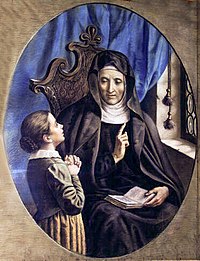    A cada uno  Dios le llama por un camino. El de esta mujer, Sta Angela, fue el camino de la educación cristiana para las niñas que abundaban en Italia como desprotegidas y con el peligro al acecho. La respuesta de ella fue la acción valiente y decidida. Y es lo que tiene que saber hacer el catequista cuando una dificultad se presenta Todo en la vida tiene solución. Con la ayuda de dios todo tiene solución.Ángela de Mérici (Desenzano del Garda, 21 de marzo de 1474 - Brescia, 27 de enero de 1540) fue una religiosa italiana, fundadora de las Ursulinas, la primera congregación religiosa femenina enteramente entregada a la educación de las niñas y jóvenes. Es venerada por la Iglesia católica como santa. Biografía  Ángela creció en su casa. Sus padres tenían una granja donde vivían modestamente como agricultores. Por las noches, su padre, Giovanni Mérici, le contaba historias sobre diversos santos, entre ellos, la historia de Santa Úrsula, la cual la inspiraba a seguir su fe. En pocos años perdió a sus padres y a una de sus hermanas. En ese momento sus tíos, la familia Biancosi, la acogieron en su casa a ella y a uno de sus hermanos. Para Ángela es un cambio de vida, ya que se trataba de una familia burguesa. Sus tíos deseaban casarla pronto, pero Ángela ya tenía clara su vocación religiosa, y prefería pasar su tiempo en oración con una vida simple, más que disfrutar de una vida más mundana. De este modo, regresó por un tiempo a la granja familiar. Se cuenta que cierto día, tuvo la visión de una escalera que subía hacia el cielo, con jóvenes muchachas que subían y bajaban por ella. Dios le reveló que un día ella fundaría una nueva familia religiosa que atraería a las mujeres a fin de cumplir una misión en la Iglesia. Deseando consagrarse a la vida religiosa, pidió entrar a la Tercera Orden de San Francisco de Asís. En 1516, sus superiores franciscanos la envíaron a Brescia con una misión: la señora Catarina Patengola había perdido a su esposo e hijos en la guerra y se encontraba inconsolable. Ángela permaneció durante dos años en casa de Catarina ayudándola a salir de su abatimiento; cuando terminó ese tiempo decidió quedarse en Brescia, pafra ayudar a muchas jóvenes y mujeres que también estaban abandonadas. Aceptó la hospitalidad de un cierto Antonio Romano le ofreció y vivió allí por 14 años.   En 1524, partió para Jerusalén con varios peregrinos. Durante la travesía, sufrió de una momentánea ceguera y en Tierra Santa debió ser guiada por lo compañeros de la peregrinación. En el regreso, Ángela sanó repentinamente. En 1525, partió a Roma "para venerar las santas reliquias" de los mártires y en una audiencia con el papa Clemente VII, éste le pidió ayuda en Roma, pero ella se disculpó: "Es en Brescia donde Dios me quiere". Clemente VII la dejó partir. Pero pasó el tiempo y Ángela buscaba cómo debía cumplir lo que entía como una misión que dios pedía a su conciencia: fundar una compañía de vírgenes que quisieran consagrarse al Señor, sin retirarse del lugar donde vivieran. Allí donde estén, vivirán una vida de oración y permanecerán atentas a las necesidades del prójimo. Ángela no dio ninguna consigna de apostolado particular a sus hijas en sus escritos. Pero comenzó a vivir con las que se ofrecía a seguir su inspiración. Ángela, que sentía una gran devoción por Santa Úrsula, mártir del siglo IV muy popular en esa época. Por el  propuso como patrona de su obra y fundación. El 25 de noviembre de 1535, las 28 primeras jóvenes se entregarón al Señor sin pronunciar votos, solamente escribiendo sus nombres en un registro y ofreciendo una promesa en su corazón, Fue el  día de la fundación de la Compañía de Santa Úrsula. La transformación de la Compañía en Orden religiosa después del Concilio de Trento (1545-1563) obligó a las Hijas de Santa Ángela a entrar en un claustro, y a transformar a las ya Hermanas en educadoras. Herederas de Santa Ángela, las Ursulinas se han dedicado a la tarea educativa de la juventud a través de los siglos.Ángela falleció el 27 de enero de 1540. Fue canonizada el 27 de mayo de 1807 por el papa Pío VII